Заявление на участие обучающегося в школьном этапе ВсОШВ	оргкомитет школьного и муниципального этапа всероссийской олимпиады школьников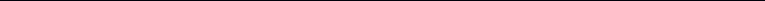 заявление.Прошу допустить моего сына (подопечного)/ мою дочь (подопечную) 		, обучающего(ую)ся 	класса МАОУ «Татарская гимназия №84», к участию в школьном и муниципальном (при условии включения в число участников) этапах всероссийской олимпиады школьников в 2019 - 2020 учебном году по следующим предметам:Выражаю согласие на публикацию олимпиадной работы моего(ей) несовершеннолетнего(ей) сына (подопечного)/ дочери (подопечной) 	, в том числе в информационно-телекоммуникационной сети «Интернет».С Порядком проведения всероссийской олимпиады школьников, утвержденным приказом Министерства образования и науки Российской Федерации от 18 ноября 2013 г. N 1252, с изменениями, внесенными приказами Министерства образования и науки Российской Федерации от 17.03.2015 № 249 и от 17.12.2015 № 1488, ознакомлен(а). 	сентября 2019 года	Подпись	 	